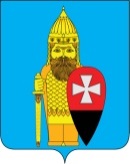 АДМИНИСТРАЦИЯ ПОСЕЛЕНИЯ ВОРОНОВСКОЕ В ГОРОДЕ МОСКВЕ ПОСТАНОВЛЕНИЕ09.02.2021 № 18Об утверждении отчета об исполнениимуниципальной программы «Сохранениеи развитие культуры на территории поселения Вороновское на 2020 год»В соответствии с Законом города Москвы от 06.11.2002 № 56 «Об организации местного самоуправления в городе Москве», Уставом поселения Вороновское, администрация поселения Вороновское постановляет:1. Утвердить отчет об исполнении муниципальной программы «Сохранение и развитие культуры на территории поселения Вороновское на 2020 год» (приложение).2. Опубликовать настоящее постановление в бюллетене «Московский муниципальный вестник» и разместить на официальном сайте администрации поселения Вороновское в информационно - телекоммуникационной сети «Интернет».3. Контроль за исполнением настоящего постановления возложить на заместителя главы администрации поселения Вороновское Таратунину А.В.Глава администрациипоселения Вороновское                                                                       Е.П. Иванов 	Приложениек постановлению администрациипоселения Вороновское в городе Москвеот 09.02.2021 № 18Отчет об исполнении муниципальной программы «Сохранение и развитие культуры на территории поселения Вороновское на 2020год» № п/пНаименование мероприятийИсточник финансированияОбъем финансирования, всего (руб.)Объем финансирования, всего (руб.)Объем финансирования по факту(руб.)% выполнения1Организация и проведение культурно-массовых мероприятийиз средств поселения Вороновское4 000 0004 000 0002 383 233,2159,6 %Всего по программе:4 000 0002 383 233,2159,6 %